Year 9 Autumn Term Curriculum Plan 1This document is designed to provide an overview of the content of the curriculum that each department will be addressing over the Autumn Term. Each department has provided information on the topics/ content addressed, resources being used and information on tasks that will be assessed. If you have any queries please direct these into the Progress Team on the email address below as a primary point of contact.Communication ToolsTeachers may be sending activities home for pupils using one of two methods: Gmail or Teams. The gmail address is their 6 digit user number @ypant.co.uk and the password will be the same as the one they use to log into the computer at school. Pupils will also be given a HWB email address.HWB TeamsHWB Teams are online collaborative working environments for teachers and learners. Many classes have a Teams group and staff can post material, information and assignments in the classroom for pupils to view and complete.To access HWB Teams students should: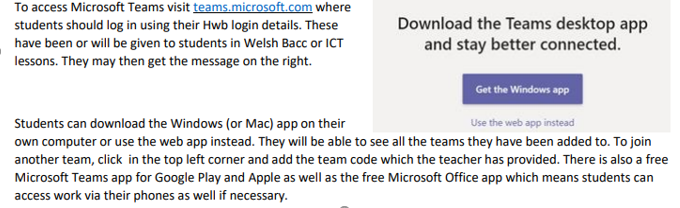 Year Group Contact DetailsHead of ProgressMr Foley2024@ypant.co.ukAssistant Head of ProgressMiss Hodnett2024@ypant.co.ukSenior Leadership LinkMr Kuck2024@ypant.co.ukYear 9 EnglishYear 9 EnglishYear 9 EnglishTopic OverviewPupils are studying the ‘Dystopian Genre’ in the autumn term. Pupils will explore the genre and develop their reading, writing and oracy skills.. A significant focus is being placed on developing reading and literacy.Pupils are studying the ‘Dystopian Genre’ in the autumn term. Pupils will explore the genre and develop their reading, writing and oracy skills.. A significant focus is being placed on developing reading and literacy.AssessedTasksThe key tasks include writing a description of a dystopian setting, analysing how a dystopian atmosphere is created in an extract from ‘The Hunger Games’ and  a group discussion exploring a motion under the dystopian topic. The key tasks include writing a description of a dystopian setting, analysing how a dystopian atmosphere is created in an extract from ‘The Hunger Games’ and  a group discussion exploring a motion under the dystopian topic. ResourcesDystopia reading booklet. Literacy booklet.Dystopia reading booklet. Literacy booklet.Year 9 MathsYear 9 MathsYear 9 MathsTopic OverviewTopic OverviewSets 1 and 2Chapter 1 - Pythagoras’ TheoremCalculating the length of the HypotenuseCalculating the shorter sideProblems involving Pythagoras’ Theorem Chapter 2 - CirclesCalculating Circumference and Area of a CircleCompound Shapes involving parts of circlesChapter 3 - FormulasSubstituting into FormulasPatterns Nth term (Linear)Nth term (Quadratic)Set 3Chapter 2 - FormulasSubstituting into FormulasWriting FormulasPatterns and FormulasNth term (Linear)Indices - Calculation and PropertiesChapter 3 - CirclesCalculating Circumference and Area of a CircleProblems involving circlesChapter 4 - StatisticsUse of Data - Tally charts and Bar ChartsAverages - Mean, Mode and MedianRangeMean of Grouped DataChapter 5 - AccuracyRounding - Decimal PlacesRounding - Significant FiguresEstimating and RoundingMultiplying and Dividing by numbers less than 1Upper and Lower Bounds Sets 4 and 5Chapter 1 - AreaCounting Squares and Estimating AreasCombinations of AreaArea of Rectangles, Parallelograms and TrianglesChapter 2 - Number WorkAddition and MultiplicationSubtraction and DivisionLong Multiplication and Long DivisionChapter 3 - SymmetryLine SymmetryRotational SymmetryChapter 4 - StatisticsPictograms and Bar ChartsTally tables and Grouped DataPie-ChartsAssessed TasksAssessed TasksKsy Task End of ½ Term AssessmentResourcesResourcesUse of the relevant sections of the text booksUse of MyMathswww.mymaths.co.ukUsername: ypantPassword: hexagonCorbett maths Website: www.corbettmaths.co.uk BBC Bitesize websiteLook at your Teams page set up by your teacher for further instructions if needed. Year 9 BiologyYear 9 BiologyYear 9 BiologyTopic OverviewTopic OverviewBalanced Diet -ex[ploring classes of food and balanced diet, investigating the energy content of food, completion of percentage change equations and BMI calculations  and investigating food tests.Assessed TasksAssessed TasksBalanced diet assessed homeworkResourcesResourcesSchool produced bookletsHomework set via Teams / SIMS Home Learning: Microsoft team - A team has been created for each class and this will be managed by individual class teachers. Check Teams for scheduled virtual lessons (this may not always be appropriate). GCSE Bitesize - Key Stage 3/4Year 9 ChemistryYear 9 ChemistryYear 9 ChemistryTopic OverviewTopic OverviewChemical reactions 1 booklet: Formulae, balancing equations and definitions. Types of reaction i.e. Exo and Endothermic; Fermentation; Reduction; Oxidation; Metals and acid. These topics will deliver several aspects of the LNF framework as well as developing pupils’ revision skills and scientific investigation skills.Assessed TasksAssessed TasksRegular assessed homework, see booklet. End of booklet test.ResourcesResourcesBBC bitesize KS3 Y Pant booklet Year 9 PhysicsYear 9 PhysicsYear 9 PhysicsTopic OverviewTopic OverviewAmount of work covered depends on whether pupils are being prepared for Applied Science, Double or Triple Award Science. GCSE DA/TA 1. Waves: Transverse and Longitudinal, Wave Terms and Wave Equations, Speed of Water Waves, Reflection and Refraction, The Electromagnetic Spectrum and Ionising Radiation and Satellites.Note that TA Science Pupils will also do an additional booklet on Waves and Earthquakes (Topics include TIR and Fibre Optics, Earthquake Waves and the Structure of the Earth, Trilateration and Lag Time). GCSE DA/TA 2. Density, Heat Transfer and Heat Loss in Homes: Density, Conduction, Convection and Radiation, Heat Loss In Homes and Insulation, Payback Time.Skills include: Numeracy, Literacy, Communication and Practical Skills, along with revision skills.Assessed TasksAssessed TasksGCSE DA/TA 1. Past paper Questions on Transverse and Longitudinal, Wave Terms and Wave Equations, Speed of Water Waves, Reflection and Refraction, The Electromagnetic Spectrum and Ionising Radiation and Satellites. Assessed Homework on Transverse and Longitudinal, Wave Terms and Wave Equations, Speed of Water Waves, Reflection and Refraction and The Electromagnetic Spectrum and Ionising Radiation. End of Topic Test on Waves. Note: Separate Science Pupils will also do an additional Assessed Homework and End of Topic Test on Waves and Earthquakes. GCSE DA/TA 2. Past paper Questions on Density, Conduction, Convection and Radiation, Heat Loss In Homes and Insulation, Payback Time. Assessed Homework on Density, Conduction, Convection and Radiation (Key Task). End of Topic Test – Density, Heat Transfer and Heat Loss in Homes. ResourcesResourcesPhysics Booklets. www.thestudentroom.co.uk. www.gcse.com. www.fizzics.org/gcse-physics-notes-and-video. www.bbc.co.uk/schools/gcsebitesize. Watch appropriate scientific TV programmes. New Scientist Magazine. https://www.crickhowell-hs.powys.sch.uk/wp-content/uploads/2018/03/GCSE-Physics-Unit-1-RevisionBook-2018.pdf.Teams Groups set up for each class.Year 9 ArtYear 9 ArtYear 9 ArtTopic OverviewTopic OverviewIntroduction to GCSE Art:Art Foundation skills. Direct observation studies in a range of media exploring ‘Structure’.Assessed TasksAssessed TasksOngoing assessment of practical Portfolio. The Portfolio is made up of classwork and homework tasks.ResourcesResourcesSketchbookRange of drawing materialsMuseum / Gallery websitesTeams classrooms (students signed up to class teams JAG: afpuwrd SNH:d9b5opt )GCSE Art and Design - BBC BitesizeGCSE Art and Design (wjec.co.uk)Year 9 BusinessYear 9 BusinessYear 9 BusinessTopic OverviewTopic OverviewBusiness activityEntrepreneursBusiness aims and objectivesMethods of productionQualityLocationAssessed TasksAssessed TasksKey assessment at end of NovemberResourcesResourcesPowerpoints used in lessonshttps://www.bbc.co.uk/bitesize/examspecs/zv8gvk7https://www.wjec.co.uk/qualifications/business-gcse/#tab_overviewYear 9 DramaYear 9 DramaYear 9 DramaTopic OverviewTopic OverviewIntroduction to GCSE - Key Skills (w1 - w3)To identify the key skills within Drama Performance. To collaborate and devise within a group.To utilise performance space and stimulus in performance. Unit 1 - Physical Theatre Devising (w3 - w7)To develop a knowledge of the style of Physical TheatreTo  apply physical skills in the creation of devised drama. To produce theatre in the style of: Pina Bausch, Frantic AssemblyTo  collaborate, plan and direct within devising and rehearsal. Assessed TasksAssessed TasksPhysical Theatre Research Project Pina Bausch: Performance and Evaluation ResourcesResourcesYear 9 Drama Performance Booklet Y9 Vocab BookletTEAMS - Students signed up to individual Teams. Access to Dramaonlinelibrary.comYear 9 Food and NutritionYear 9 Food and NutritionYear 9 Food and NutritionTopic OverviewTopic OverviewFactors affecting food choice, Microorganisms and food poisoning, cereals & basic practical skills Assessed TasksAssessed TasksCereals test Bread making practical ResourcesResourcesc2c2jwk - Teams codeYear 9 GeographyYear 9 GeographyYear 9 GeographyTopic OverviewTopic OverviewCore Theme One:Landscapes and Physical ProcessesKey Idea 1.1 Distinctive landscapes in Wales Key Idea 1.2 Landform process and change in two different and distinctive landscapes of Wales Key Idea 1.3 Drainage basins of Wales and the UK Options Theme Four Coastal Hazards and their Management Key idea 4.1 Vulnerable Coastlines Key Idea 4.2 Managing Coastal HazardsAssessed TasksAssessed TasksPast paper questions (ongoing)End of Topic tests:  Distinctive Landscapes, River Landscapes and Coastal Landscapes and Hazards ResourcesResourcesCore Theme One: Landscapes and Physical Processes - Booklet(s) - Theme 1: Distinctive LandscapesStudents need to access Microsoft Teams (they will have been added by their teacher) to access resources (use code Chwapfb if there are any issues)All resources and tasks will be uploaded in lesson order as per the exam specification. Powerpoints will contain tasks and useful web links e.g videos and reading material.The WJEC revision guide may be useful: “My Revision Notes: WJEC GCSE Geography” and websites such as BBC Bitesize for WJEC (as resources are tailored to our Welsh exam board):https://www.bbc.co.uk/bitesize/examspecs/zs8k4qthttps://www.hoddereducation.co.uk/subjects/geography/products/14-16/my-revision-notes-wjec-gcsegeographyYear 9 HistoryYear 9 HistoryYear 9 HistoryTopic OverviewTopic OverviewMedicine through time, c1340- to the Present dayMedieval and Early Modern medicine 1340- 1750Thematic topics:Advances in medical knowledgeCauses of illness and diseaseAttempts to prevent and cure illness and diseaseAttempts to treat illness and diseaseDevelopments in patient careDevelopments in public healthAssessed TasksAssessed TasksPractice exam questions from Medieval and Early Modern booklet.End of module mock exam on this period Q1, Q3-6.ResourcesResourcesSchool produced knowledge booklet (blue cover)Exam questions booklet (white cover)Youtube - Medicine through time channel  https://www.youtube.com/watch?v=nVJV8iEAm88Powerpoints uploaded to teams.Teams Codes- Teams will be set up for each class.MR SWEET- 9C- aidwv41Miss Hodnett- 9A- h6u8aacMiss Hodnett/ Mr Jones- 9D -vkm2w2dYear 9 Digital Technology Year 9 Digital Technology Year 9 Digital Technology Topic OverviewTopic OverviewUnit 1 - Data BookletUnit 2- Practice with Adobe Dreamweaver and Adobe Animate- tutorial built into software which is available to all Digital Technology pupils through Hwb.Assessed TasksAssessed TasksTest It- section of Data booklet assessed by teacherResourcesResourcesBooklet given to pupils for Unit 1- Uploaded onto class teamhttps://www.wjec.co.uk/qualifications/digital-technology-gcse/?sub_nav_level=course-materials#tab_resourcesYear 9 Computer Science Year 9 Computer Science Year 9 Computer Science Topic OverviewTopic OverviewUnit 1- HardwareUnit 2- Practical Programming skills in Python (Python software will be needed for this)Assessed TasksAssessed TasksUnit 1 test at half term on HardwareResourcesResourcesNotes in folderNotes on teams (Unit 1)https://www.w3resource.com/python-exercises/ - Python programming practiceYear 9 MusicYear 9 MusicYear 9 MusicTopic OverviewTopic OverviewUnit 3 - Appraisal‘Riptide’ Unit 2 - Song Writing ‘Pop’Assessed TasksAssessed TasksAppraisal tasks and U3 Mocks for RiptideFree comp linked to pop style.ResourcesResourcesAll resources and work available on TEAMS.Year 9 Life SkillsYear 9 Life SkillsYear 9 Life SkillsTopic OverviewTopic OverviewUnit 1 Equality and Diversity in Society parts 1 - 5. Understanding equalityUnderstanding diversityStereotyping and labellingPrejudice and discriminationDescribing yourselfAssessed TasksAssessed TasksUse the green class booklet (Unit 1 Equality and Diversity in Society booklet) and the PowerPoints to complete the assessment questions in the assessment booklet as instructed. If pupils do not have this then they need to complete the work on paper and give it to their teacher when they return or complete it electronically and email it to them.ResourcesResourcesAll available on Teams - Year 9 Life Skills Resources. Code to join is cqw4yg0. Some classes may have individual class pages as well. Year 9 SportYear 9 SportYear 9 SportTopic OverviewTopic OverviewIntroduction to Unit 1 topic - Improving Sporting PerformanceAssessed TasksAssessed TasksBooklet questionsKey TaskResourcesResourcesSchool produced booklet  - UNIT 1Homework set via Teams - each class has their own.Home Learning: Microsoft teams - A team has been created for each class and this will be managed by individual class teachers. GCSE Bitesize - Key Stage 3/4; WJEC - Physical EducationYear 9 GCSE P.EYear 9 GCSE P.EYear 9 GCSE P.ETopic OverviewTopic OverviewUnit 1a - Health & LifestylesStudents will learn of the benefits to exercise and physical activity on well being and health.Students will learn the risks to health associated with leading a sedentary lifestyle.Assessed TasksAssessed TasksKey task - benefits of exercise;Booklet topic questionsEnd of topic testResourcesResourcesSchool produced booklets  - 1aHomework set via Teams - each class has their own.Home Learning: Microsoft teams - A team has been created for each class and this will be managed by individual class teachers. GCSE Bitesize - Key Stage 3/4; WJEC - Physical EducationYear 9 Religion, Ethics and PhilosophyYear 9 Religion, Ethics and PhilosophyYear 9 Religion, Ethics and PhilosophyTopic OverviewTopic OverviewJudaism Core Beliefs and Practices: Jewish beliefs about God The Shema PrayerThe Synagogue Items worn for worshipRabbiShabbatWorshipKosher / KashrutAssessed TasksAssessed TasksReading AssessmentPractice exam questions ResourcesResourcesJudaism bookletTeams BBC Bitesize - Key Stage 4 - JudaismYear 9 FrenchYear 9 FrenchYear 9 FrenchTopic OverviewTopic OverviewGrammar -Present tense.. Plurals, Comparatives & Superlatives, AdjectivesTopic work- Ma famille et moiAssessed TasksAssessed TasksVocab Tests, Grammar Tests. Key Tasks- Oral questions and Extended writing ResourcesResourcesGrammar 1 Booklet.  Ma famille et moi bookletYear 9 WelshYear 9 WelshYear 9 WelshTopic OverviewTopic OverviewHealthy living - Food, likes & dislikes, healthy & unhealthy food, keeping fitAssessed TasksAssessed TasksKey task - Writing (Advice on Healthy Living)Key task - ComprehensionResourcesResources All resources and PowerPoints will be uploaded to Teams at the beginning of each week. A team has been created for each class and this will be managed by individual class teachers.Additional resources:www.s4c.cymru/clic(Catch-up TV)
www.geiriadur.net (dictionary)
Download ‘Ap Geiriaduron’ - free dictionary app to your phone or tablet for instant translation of words.                                                                               Year 9 Construction                                                                               Year 9 Construction                                                                               Year 9 ConstructionTopic OverviewTopic OverviewWood Joint ProjectAssessed TasksAssessed TasksFrame manufacture with a variety of carpentry woodwork joints.ResourcesResourcesIn class activities.Construction Booklet.Class TEAMS assignments.                                                                               Year 9 Engineering                                                                               Year 9 Engineering                                                                               Year 9 EngineeringTopic OverviewTopic OverviewPractical Task - Bottle BiterAssessed TasksAssessed TasksWorkshop skills and accuracy - Metal File, Scribe, hack saw, pillar drill, forge.ResourcesResourcesWork on TEAMS.In - class activities.Engineering booklet.                                                                               Year 9 Product Design                                                                               Year 9 Product Design                                                                               Year 9 Product DesignTopic OverviewTopic OverviewCore KnowledgeDesign skillsAssessed TasksAssessed TasksIsometric Drawing - Key TaskResourcesResourcesCore knowledge bookletSketching, Modelling bookletTEAMS assignments                                                                                Year 9 Health, Social and Childcare                                                                               Year 9 Health, Social and Childcare                                                                               Year 9 Health, Social and ChildcareTopic OverviewTopic OverviewIntroduction to life stages, Physical development throughout the life stages, Intellectual development Assessed TasksAssessed TasksPuberty key task End of unit test ResourcesResourceskhu8fcp - Teams code (for both Mrs Lewis & Miss Knights classes)                                                                                Year 9 Textiles                                                                               Year 9 Textiles                                                                               Year 9 TextilesTopic OverviewTopic OverviewPrintmakingAssessed TasksAssessed TasksResourcesResourcesIsolation packsTeam code - t8d4pqv                                                                               Year 9 Welsh baccalaureate                                                                               Year 9 Welsh baccalaureate                                                                               Year 9 Welsh baccalaureateTopic OverviewTopic OverviewEnterprise and Employability skills booklet.The Enterprise and Employability Challenge is the learner's opportunity to develop the creativity and innovation skills needed to become an entrepreneur. The Enterprise and Employability Challenge provides learners with an opportunity to develop important team working skills. Year 9 develops the skills for learners to be able to complete the Enterprise and Employability Challenge in year 10.Assessed TasksAssessed TasksTeacher assessment 1 - assessment of the skills audit and plan for improvement.Teacher assessment 2 - assessment of ideas generated for chosen brief and understanding of the factors involved in developing a business proposalTeacher assessment 3 - assessment of personal reflection on the task completed.ResourcesResourcesBooklet provided at the start of year 9.Google classrooms for each individual group.                                                                               Year 9 Media Studies                                                                               Year 9 Media StudiesTopic OverviewWhat is Media Studies? - Introduction to the subject, exploring aspects of media language in print and audio visual textsAssessed TasksKey Task - Analyse how media language creates meaning for the audience in a print textResourcesUnit booklet - hard copy and uploaded on TeamsUse youtube and studio binder for explanation videos to help you learn and explore new knowledgeContinue consuming media texts to increase your media knowledge, especially television and film.